GOVERNO DO ESTADO DE SÃO PAULO SECRETARIA  DE ESTADO DA EDUCAÇÃO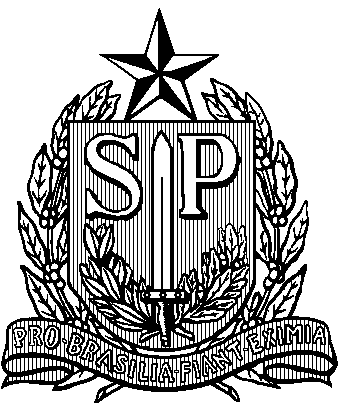 UO 07UA 71.535CONVERSÃO DE LICENÇA-PRÊMIO EM PECÚNIALEI COMPLEMENTAR 1015, DE 15/10/2007DECRETO 58.542/ 2012R E Q U E R I M E N T OR E Q U E R I M E N T OR E Q U E R I M E N T OR E Q U E R I M E N T ORS/PV  DIRG:  NOME NOME NOME CARGO/FUNÇÃO-ATIVIDADECARGO/FUNÇÃO-ATIVIDADE BLOCO DE LICENÇA-PRÊMIO DE QUE SOLICITA CONVERSÃO00/00/0000 a 00/00/0000 BLOCO DE LICENÇA-PRÊMIO DE QUE SOLICITA CONVERSÃO00/00/0000 a 00/00/0000DATA DE ANIVERSÁRIOUNIDADE escolar/DE(NOME DA ESCOLA)UNIDADE escolar/DE(NOME DA ESCOLA)LOCAL SUMARÉ                                                                                                                                                                                              DATA DO PEDIDO ASSINATURAASSINATURAASSINATURAINFORMAÇÕES DA SECRETARIA / ÓRGÃO SUBSETORIALINFORMAÇÕES DA SECRETARIA / ÓRGÃO SUBSETORIALNº / DATA DA PUBLICAÇÃO DO ATO DE CONCESSÃO / AVERBAÇÃO DA LICENÇA-PRÊMIO E PERÍODO CONCEDIDO (ART. 3º, § 1º , 1 da LC n. 1515/2007)Certidão N: 000/0000        – Publicada no DOE de 00/00/0000 Nº / DATA DA PUBLICAÇÃO DO ATO DE CONCESSÃO / AVERBAÇÃO DA LICENÇA-PRÊMIO E PERÍODO CONCEDIDO (ART. 3º, § 1º , 1 da LC n. 1515/2007)Certidão N: 000/0000        – Publicada no DOE de 00/00/0000 Nº / DATA DA PUBLICAÇÃO DO ATO DE CONCESSÃO / AVERBAÇÃO DA LICENÇA-PRÊMIO E PERÍODO CONCEDIDO (ART. 3º, § 1º , 1 da LC n. 1515/2007)Certidão N: 000/0000        – Publicada no DOE de 00/00/0000     FAZ JUS À CONVERSÃO REQUERIDA – NÃO FRUIU NENHUMA PARCELA DE LICENÇA-PRÊMIO REFERENTE A ESTE BLOCO NO ANO A SER CONSIDERADO (art. 3º § 1º, 2  da LC n. 1015/2007)    NÃO FAZ JUS À CONVERSÃO REQUERIDA – FRUIU PARCELA DE LICENÇA-PRÊMIO REFERENTE A ESTE BLOCO NO ANO A SER CONSIDERADO     FAZ JUS À CONVERSÃO REQUERIDA – NÃO FRUIU NENHUMA PARCELA DE LICENÇA-PRÊMIO REFERENTE A ESTE BLOCO NO ANO A SER CONSIDERADO (art. 3º § 1º, 2  da LC n. 1015/2007)    NÃO FAZ JUS À CONVERSÃO REQUERIDA – FRUIU PARCELA DE LICENÇA-PRÊMIO REFERENTE A ESTE BLOCO NO ANO A SER CONSIDERADO     FAZ JUS À CONVERSÃO REQUERIDA – NÃO FRUIU NENHUMA PARCELA DE LICENÇA-PRÊMIO REFERENTE A ESTE BLOCO NO ANO A SER CONSIDERADO (art. 3º § 1º, 2  da LC n. 1015/2007)    NÃO FAZ JUS À CONVERSÃO REQUERIDA – FRUIU PARCELA DE LICENÇA-PRÊMIO REFERENTE A ESTE BLOCO NO ANO A SER CONSIDERADO ASSIDUIDADE  (art. 3º, § 2º, 2, da LC n. 1015/2007)    POSSUI FREQÜÊNCIA REGULAR    NÃO POSSUI FREQÜÊNCIA REGULARASSIDUIDADE  (art. 3º, § 2º, 2, da LC n. 1015/2007)    POSSUI FREQÜÊNCIA REGULAR    NÃO POSSUI FREQÜÊNCIA REGULARASSIDUIDADE  (art. 3º, § 2º, 2, da LC n. 1015/2007)    POSSUI FREQÜÊNCIA REGULAR    NÃO POSSUI FREQÜÊNCIA REGULARSANÇÃO DISCIPLINAR (art. 3ª, § 2º, 2, da LC n. 1015/2007    NÃO SOFREU SANÇÃO DISICIPLINAR    SOFREU SANÇÃO DISICIPLINAR   PENA DISCIPLINAR:         REPREENSÃO                    SUSPENSÃO                 MULTA        SANÇÃO DISCIPLINAR (art. 3ª, § 2º, 2, da LC n. 1015/2007    NÃO SOFREU SANÇÃO DISICIPLINAR    SOFREU SANÇÃO DISICIPLINAR   PENA DISCIPLINAR:         REPREENSÃO                    SUSPENSÃO                 MULTA        SANÇÃO DISCIPLINAR (art. 3ª, § 2º, 2, da LC n. 1015/2007    NÃO SOFREU SANÇÃO DISICIPLINAR    SOFREU SANÇÃO DISICIPLINAR   PENA DISCIPLINAR:         REPREENSÃO                    SUSPENSÃO                 MULTA        DATAASSINATURA E CARIMBO DIRETOR DA ESCOLA / DIRIGENTEE N C A M I N H A M E N T OE N C A M I N H A M E N T OE N C A M I N H A M E N T OE N C A M I N H A M E N T O ENCAMINHO PARA PROVIDÊNCIAS CABÍVEIS. ENCAMINHO PARA PROVIDÊNCIAS CABÍVEIS. ENCAMINHO PARA PROVIDÊNCIAS CABÍVEIS. ENCAMINHO PARA PROVIDÊNCIAS CABÍVEIS. DATA ASSINATURA E CARIMBO DO DIRETOR CRH – da DE ASSINATURA E CARIMBO DO DIRETOR CRH – da DE ASSINATURA E CARIMBO DO DIRETOR CRH – da DEAUTORIDADE COMPETENTE AUTORIDADE COMPETENTE AUTORIDADE COMPETENTE AUTORIDADE COMPETENTE   AUTORIZO A CONVERSÃO                               NÃO AUTORIZO A CONVERSÃO  AUTORIZO A CONVERSÃO                               NÃO AUTORIZO A CONVERSÃO  AUTORIZO A CONVERSÃO                               NÃO AUTORIZO A CONVERSÃO  AUTORIZO A CONVERSÃO                               NÃO AUTORIZO A CONVERSÃO DATA ASSINATURA  E  CARIMBO Diretor da Escola/Dirigente ASSINATURA  E  CARIMBO Diretor da Escola/Dirigente ASSINATURA  E  CARIMBO Diretor da Escola/DirigenteP R O C E S S A M E N T OP R O C E S S A M E N T OP R O C E S S A M E N T OP R O C E S S A M E N T O DATA DE INCLUSÃO NA FOLHA DE PAGAMENTO DATA DE INCLUSÃO NA FOLHA DE PAGAMENTO    RESTITUA-SE À ORIGEM PARA CONTROLE      ARQUIVE-SE  DATA  ASSINATURA E CARIMBO (SECRETARIA DA FAZENDA / CDP) ASSINATURA E CARIMBO (SECRETARIA DA FAZENDA / CDP) ASSINATURA E CARIMBO (SECRETARIA DA FAZENDA / CDP) ASSINATURA E CARIMBO (SECRETARIA DA FAZENDA / CDP)